FICHE TECHNIQUE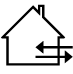 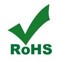 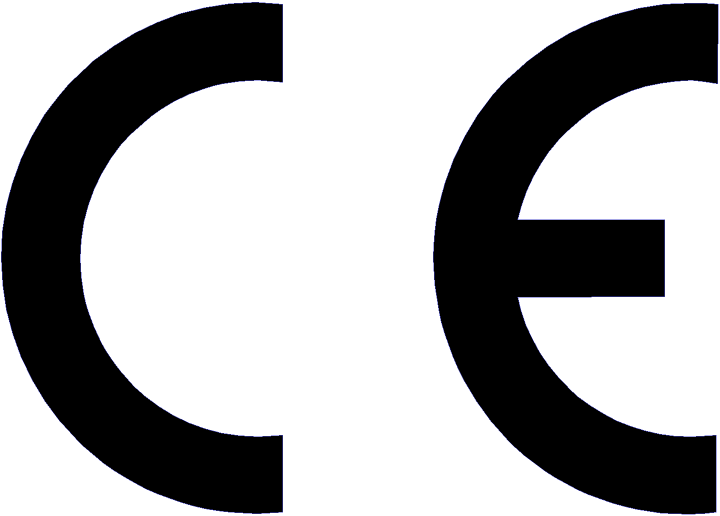 CARACTERISTIQUES TECHNIQUESModèle		RYGISConsommation 		40 WClasse IP		IP 65Température de couleur	 5700 KRa		> 80 – R9 > 0Luminosité 		≥ 5 000 lmEfficacité lumineuse 		≥ 1000 lm/mètreFacteur de puissance		> 0.9Angle de flux 		120°Type de LED		SMD 2030Tension d’utilisation		36V DCPosition du driver		ExterneType de Driver		Meanwell ELG-75-36ADurée de vie 		L70 F20 / 		35 000 heures Cycle de commutation		≥ 17 500Temp. de fonctionnement 	-30°C + 35°CTaille du ruban (avec gaine)	12mm de large4mm d’épaisseur5m de longueurSécable tous les 16.5cm (ou 10 LEDS)REFERENCE PRODUITREFERENCESDESIGNATIONDETAILS38DS210 -1Kit Blanc1 ruban avec connecteur étanche à chaque extrémité, 1 alimentation double sortie à connecteurs étanches